ข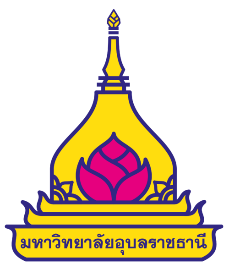 ใบรับรองการจ่ายเงิน	ตามที่ ข้าพเจ้า................................................................................ตำแหน่ง.........................................สังกัด......................................ได้จ่ายเงินค่า........................................................................................................เป็นจำนวนเงิน.................................บาท (........................................................................................................)และได้รับใบเสร็จรับเงินเลขที่/เล่มที่..............................................จากบริษัท/ห้างหุ้นส่วน/ร้านค้า  มาแล้วนั้นเนื่องจากใบเสร็จรับเงินดังกล่าวเป็นใบเสร็จรับเงินฉบับไม่สมบูรณ์ จึงขอรับรองว่าได้จ่ายเงินเพื่อการผลิตประโยชน์ทางราชการนี้จริง ทั้งนี้ได้แนบใบเสร็จรับเงินฉบับไม่สมบูรณ์มาด้วยแล้ว	                     ลงชื่อ.........................................................................ผู้จ่ายเงิน/ผู้รับรองการจ่ายเงิน(....................................................................)ตำแหน่ง................................................................คำอธิบาย	ใช้ในกรณีที่ใบเสร็จรับเงิน บิลเงินสด ใบกำกับภาษี จากผู้ขาย หรือร้านค้า รายละเอียดไม่ครบถ้วน หรือไม่สมบูรณ์ เอกสารแนบ	1.ใบรับรองการจ่ายเงิน	2.ใบเสร็จรับเงิน บิลเงินสด ใบกำกับภาษี (ฉบับที่ไม่สมบูรณ์)รายละเอียดเพิ่มเติม : ใบเสร็จรับเงิน  บิลเงินสด ใบกำกับภาษี   (ที่สมบูรณ์ รายละเอียดดังนี้)		-ชื่อ สถานที่อยู่  ผู้จ่ายเงิน		-ชื่อ ที่อยู่ และเลขที่ผู้เสียภาษี  ผู้รับเงิน		-วัน เดือน ปี ที่รับเงิน		-เล่มที่/เลขที่   		-รายละเอียดแสดงรายการที่รับเงิน ระบุเป็นค่าใช้จ่ายอะไร		-จำนวนเงินตัวเลข และตัวอักษร		-ลายมือชื่อผู้รับเงิน